Kochani! Prezent z okazji mikołajek: dzień wolny od języka polskiego!Spędźcie ten czas dobrze.Z pozdrowieniamiEmilia Uryszek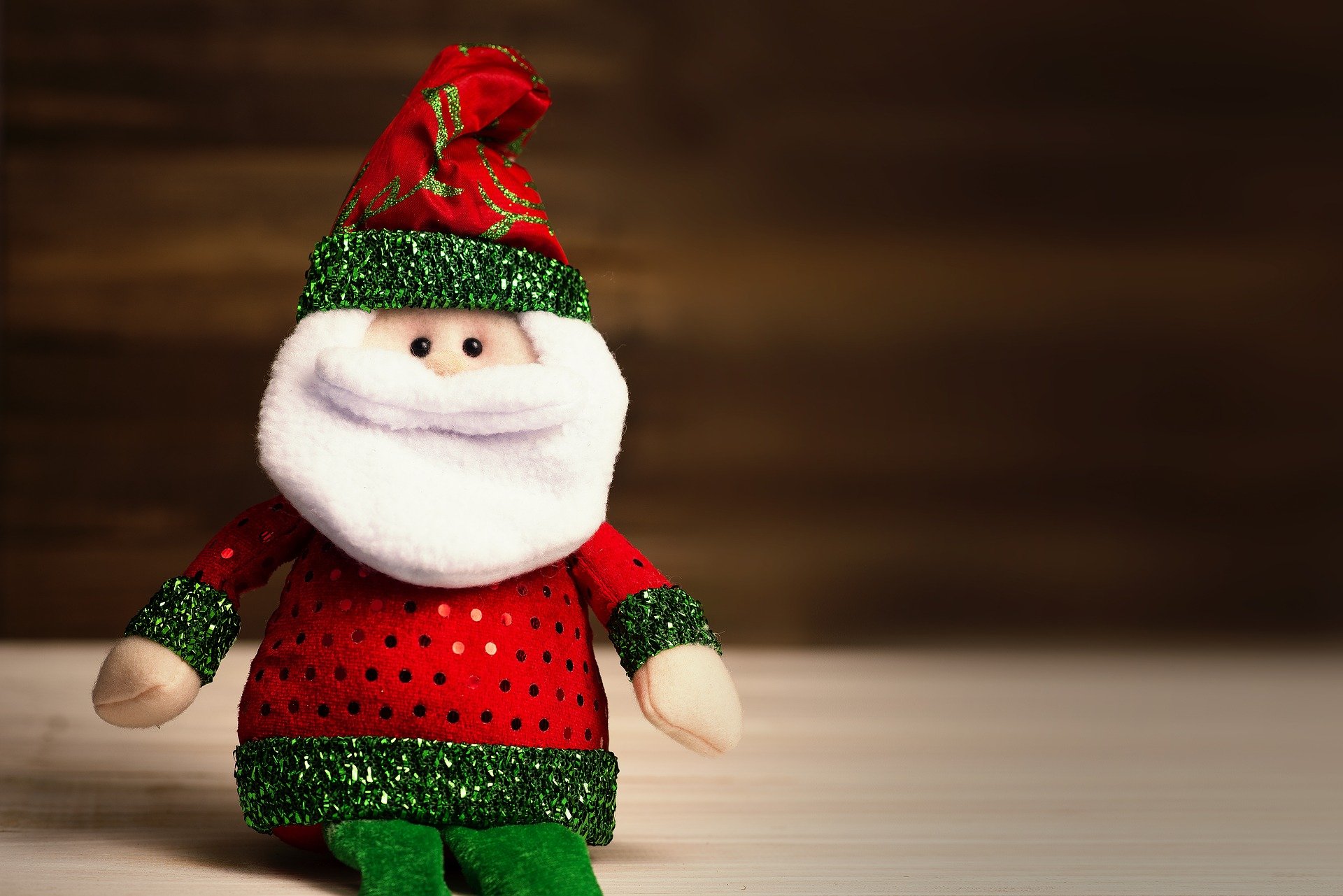 